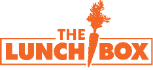 Home Recipes for Bulk Meal PacksThe following home recipes are intended to be shared with families when they receive bulk meal packs (see corresponding recipe spreadsheet here). Feel free to either print pages as needed, or copy the recipe into your district’s preferred format. Chicken Fajita Meal PackMakes 7 servingsINGREDIENTS1.5lbs	chicken fajita strips14     	tortillas3.5c  	pepper/onion mix2 Tbsp	vegetable oil (not provided)1 tsp 	salt (not provided)1 tsp 	pepper (not provided)HOME RECIPEPreheat the oven to 350 degrees. Spread chicken onto sheet pan. Warm chicken for about 2 minutes.In a skillet, warm oil for about 2 minutes. Add pepper and onion mix. Saute pepper and onion strips until softened. Season with salt and pepper.Warm tortillas in the oven (3 minutes) or microwave (30 seconds), until warm to the touch.Serve ¼ cup, or 4 oz, of pepper/onion mixture and chicken inside of the tortilla. Additional toppings could include: diced tomatoes, sour cream, lettuce, salsa, shredded cheese, etc.Sweet ‘n’ Sour Stir Fry Meal PackMakes 7 ServingsINGREDIENTS1 lb 		chicken, diced2 cups 	canned pineapple, drained2 cups 	broccoli1 lb 		rice, dry5 oz. 	sweet ‘n’ sour sauce2 Tbsp	olive oil (not provided)HOME RECIPEIn a large skillet, add oil and heat skill over medium high heat.  Add diced meat. Toss meat and warm, about 4 minutes.  Rinse the head of broccoli and cut broccoli off the stem. Chop into bite-size pieces. Add broccoli to the skillet. Stir fry for 5 minutes or until broccoli becomes slightly tender. Add pineapple and stir. Cook for 2 minutes. Add sweet ‘n’ sour sauce and stir to combine all ingredients. Remove from heat.While stir fry is cooking, in a small pot, add 1 part rice and two parts water. (For example, 2 cups of rice and 4 cups of water.) Bring to a boil. Stir the rice.Cover the rice with a pot lid, turn heat to low and cook until rice is fluffy, about 15 minutes.Serve stir fry over rice.Additional stir fry ingredients could include: bell peppers, cauliflower, peas, onions, etc.Spaghetti Meal PackMakes 7 servingsINGREDIENTS2 lbs 	   spaghetti or penne pasta (dry)3.5 cups  marinara sauce3.5 cups  mozzarella cheese2 Tbsp 	   salt (not provided)8-10	quarts of waterFresh veggiesHOME RECIPEIn a large pot, add salt to water. Place over medium-high heat and bring water to a boil. 	Add dried pasta to the boiling water. Turn heat down to medium and continue to cook for 8-10 minutes or until pasta is tender. Remove pot from heat. Drain water from pasta.					While pasta is cooking, warm sauce over medium heat, approx. 8-10 minutes, stirring regularly.			Combine pasta and sauce. Add shredded mozzarella cheese to the top. Serve with a side dish of fresh veggies.	Additional toppings could include: cooked shredded chicken, ground beef, sausage or fresh chopped herbs.			Roasted Chicken & Vegetables Meal PackMakes 7 servingsINGREDIENTS1.5 lbs 	    fajita chicken strips3.5 cups   potato wedges1 head	cauliflower3 oz	olive oil (not provided)2 Tbsp 	    salt (not provided)2 Tbsp 	    parsley (optional, not provided)HOME RECIPEChicken (chicken is precooked)Preheat oven to 350 degrees. Spread chicken onto sheet pan. Bake for about 15 minutes or using a thermometer, insert into thickest piece of chicken. Chicken is done when temped at 165 degrees or higher. Optional: Toss cooked chicken with BBQ Sauce or Hot Sauce for extra flavor.	Potato WedgesPreheat oven to 375 degrees. Spread potatoes onto sheet pan. Roast potatoes for about 20 minutes or until potatoes appear crispy and golden.Sprinkle salt or seasoned salt onto cooked potatoes.Roasted CauliflowerPreheat oven to 375 degreesRinse the head of cauliflower and cut off the stem. Chop cauliflower into bite-size pieces. Place cut cauliflower in a bowl, toss with 3 oz olive oil, 2 T salt, and 2 T chopped parsley (optional).Spread seasoned cauliflower onto sheet pan.Roast for about 20 minutes or until cauliflower is golden in color and cooked through.Pizza Meal PackMakes 8 servings (1 slice per serving)INGREDIENTS1 - 16 inch	round pizza crust16 oz. 	pizza sauce1 lb, 8 oz. 	shredded mozzarella cheeseHOME RECIPEPreheat the oven to 375 degrees.			Spread sauce on top of crust, sprinkle cheese on top of sauce. 			Bake for about 15 minutes, or until the cheese is melted and the crust is golden. Let cool for 8-10 minutes. Cut into 8 slices.Additional toppings could include:  Mushrooms, peppers, spinach, sausage, dried oregano, basil and crushed red peppersMac ‘N’ Cheese Meal PackMakes 7 servingsINGREDIENTS 2 lbs	elbow pasta1.75 lbs	cheese sauce3.5 cups	fresh vegetables2 Tbsp	salt (not provided)8-10	quarts of water (not provided)HOME RECIPEIn a large pot, add salt to water. Place over medium-high heat and bring water to a boil. Add pasta to the boiling water. Turn heat down to medium and cook for 8-10 minutes, or until tender.Remove pot from heat. Drain water from pasta. Place drained pasta in a large pot.		Mix pasta and prepared sauce.			Put pasta/cheese sauce mixture into a small baking pan. Bake in 350 degree oven for about 15 minutes. Let cool for 5 minutes before serving. Serve with a side of veggies for a complete meal!Hot Dogs Meal PackMakes 7 servingsINGREDIENTS7 	hot dogs7 	hot dog buns3.5 	potato wedges1 head	broccoli1 quart	water (not provided)2 Tbsp	olive oil (not provided)1 Tbsp	salt (not provided)1 tsp		pepper (not provided)HOME RECIPESHot DogsUsing a large saucepan, add water and bring to boil.Add hot dogs and bring to full boil. Cook for an additional 5-8 minutes.Crispy Sheet Pan BroccoliPreheat the oven to 400 degrees.Trim broccoli and cut into florets with small stems attached.In a large bowl, toss broccoli with olive oil, salt and pepper.Spread broccoli out on a sheet pan, cook for about 30 min or until broccoli is crispy. Stir regularly.Potato WedgesPreheat oven to 375 degrees.Spread potatoes onto sheet pan. Roast for about 20 min or until potatoes turn golden.Sprinkle salt or seasoned salt onto cooked potatoes, as desired.Burrito Chicken Meal PackMakes 7 servingsINGREDIENTS1 lb		fajita chicken strips1 lb		brown rice3.5 cups 	beans, black or pinto14 - 6 inch	tortillas 6"HOME RECIPEWhile stir fry is cooking, in a small pot, add 1 part rice and two parts water. Bring to a boil. Stir the rice.			Turn heat to low, cover pot, and cook until rice is fluffy, about 15 minutes. When rice is done, chill.Mix together chicken, beans, and rice until combined.Lay tortillas out on a clean workspace. Place ½ cup of chicken, bean and rice mixture into the center of the tortilla. Fold in the sides of the tortilla tightly and roll up. Repeat with remaining tortillas and mixture.Chicken Caesar Salad Meal PackMakes 7 servingsINGREDIENTS7 cups	romaine lettuce, chopped1.5 pint	Caesar dressing1 lb		chicken, diced7 		breadsticksHOME RECIPEIn a large bowl, toss together romaine lettuce and the prepared Caesar dressing.Serve chicken on top of composed salad.Warm bread sticks in a 300 degree oven for about 10 minutes.  Serve on the side of the chicken Caesar salad.Additional salad toppings could include: tomatoes, cucumber, chickpeas, etc.Deli Sandwich Meal PackMakes 7 servingsINGREDIENTS24 slices	deli meat, turkey24 slices	deli meat, ham14 slices	cheese14 slices	breadFresh vegetablesHOME RECIPEOn bread, top with 1 slice of cheese and 2 slices of turkey and/or ham. Top with another slice of bread. Serve with a side of fresh veggies.Bagel Breakfast Meal PackMakes 7 servingsINGREDIENTS7		mini bagels7 - 2oz	cream cheese packets3.5 cups 	frozen fruit, such as mixed berries, strawberries or blueberriesHOME RECIPESlice bagel in half. Top with 2 oz of cream cheese as desired.Serve with fruit on the side.Breakfast Parfait Meal PackMakes 7 servingsINGREDIENTS3.5 cups	frozen fruit3.5 cups	low-fat yogurt, plain or vanilla7 packets	granolaHOME RECIPEIn bowl or cup, layer 1/2 cup yogurt, 1/4 cup granola, and 1/2 cup fruit, or as desired. Tamale or Pupusa Meal PackMakes 7 servingsINGREDIENTS7	pupusas or tamales1 lb	brown rice3.5 cups	beans, pinto or black1 head	cabbage4 cups	water (not provided)HOME RECIPEPreheat oven to 350 degreesIn a small saucepan over medium-low heat, warm beans for 10-15 minutes. Optional: season beans with salt or cumin, to taste.		In a medium saucepan, boil 4 cups of water and 2 cups brown rice.			Reduce heat and continue to cook about 20 minutes, or until desired rice texture is achieved.Heat tamales or pupusas on a sheet pan in a preheated oven for about 15-20 minutes.Remove tamales or pupusas from the oven. Serve with rice and beans on the side.Portabello Mushroom FajitaMakes 7 servingsINGREDIENTS14		Whole wheat tortillas3.5 cups	Pinto beans1 lb		Portobello Mushrooms3.5 cups	Pepper and onion mix2 Tbsp	Vegetable oil2 Tbsp	Cumin1 Tbsp	Salt1 tsp		PepperHOME RECIPESlice peppers and onions into strips.  Slice mushrooms into strips.In saute pan, over medium-high heat, add 2 Tbsp olive oil.  Once oil is hot, add peppers and onions. Sautee for about 4 min or until onions become translucent and peppers begin to soften.Add mushrooms and continue to cook for about 3 more minutes.Drain and rinse pinto beans.  Add to the pan with veggies along with 1 Tbsp salt, 1 tsp pepper, and 2 Tbsp cumin. Cook for about 5 minutes until beans are warm. Remove from heat.Place about ¾ to 1 cup of filling into the tortilla. Serve.Amazing Tofu Lo MeinMakes 7 servingsINGREDIENTS1 lb		Tofu1 lb		Carrots1 head	Cabbage1 each	Onion5 oz		Teriyaki sauce7 each	Sriracha sauce2 lb		Spaghetti pasta, dry5 Tbsp	Vegetable oil3 Tbsp	Salt8-10 qts	Water3 tsp	PepperHOME RECIPESlice peppers and onions into strips.  Slice mushrooms into strips.In saute pan, over medium-high heat, add 2 Tbsp olive oil.  Once oil is hot, add peppers and onions. Sautee for about 4 min or until onions become translucent and peppers begin to soften.Add mushrooms and continue to cook for about 3 more minutes.Drain and rinse pinto beans.  Add to the pan with veggies along with 1 Tbsp salt, 1 tsp pepper, and 2 Tbsp cumin. Cook for about 5 minutes until beans are warm. Remove from heat.Place about ¾ to 1 cup of filling into the tortilla. Serve.Tuscan Bean and Basil PenneMakes 7 servingsINGREDIENTS2 lb		Penne pasta, dry3.5 cups	White beans4 each	Tomatoes3.5 cups	Spinach1 oz		Basil2 Tbsp	Olive Oil1 tsp		Pepper1 Tbsp	Salt8-10 qts	WaterHOME RECIPEIn a large pot, add salt to water. Place over medium-high heat and bring water to a boil.Add pasta to the boiling water. Turn heat down to medium and cook for 8-10 minutes, or until tender.			Remove pot from heat. Drain water from pasta. Place drained pasta in a large pot.Drain and rinse white beans.Combine penne pasta, white beans, diced tomatoes, fresh spinach, 1 Tbsp salt, 1 tsp pepper, 2 Tbsp olive oil.			Sprinkle sliced fresh basil over top. Serve.			Outrageous Orange Stir FryMakes 7 servingsINGREDIENTS1 lb		Tofu5 oz		Kikkoman orange sauce1 lb		Carrots1/2 head	Cabbage1 head	Broccoli1 cup	Peas3.5 cups	Garbanzo Beans1 lb		Brown Rice5 Tbsp	Vegetable Oil1 Tbsp	Salt1 tsp		PepperHOME RECIPEIn a small pot, add 1 part rice and two parts water. Bring to a boil. Stir the rice.			Cover the rice with a pot lid, turn heat to low and cook until rice is fluffy, about 15 minutes.	Turn heat to low, cover pot, and cook until rice is fluffy, about 15 minutes.			Drain, press and cut tofu into cubes.			Drain and rinse beans. Set aside.			In large saute pan, over medium-high heat add 3 Tbsp vegetable oil.			When hot add tofu, 1 Tbsp salt and 1 tsp pepper.			Cook about 4 min, stirring tofu.  Remove tofu from pan.			Add another 2 Tbsp oil to pan, when hot, add carrots.			Sautee for about 2 minutes.  Add broccoli and cabbage.			Stir fry veggies, season with salt and pepper.			Add garbanzo beans.  Cook for about 2 minutes.			Add in tofu, peas, and orange sauce. Stir to combine all flavors and ingredients.	Serve over brown rice.	